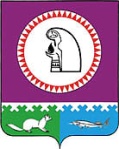 Об информации о деятельности отдела социальной и правовой политикиадминистрации городского поселения Октябрьское за 2014 годЗаслушав информацию о деятельности отдела социальной и правовой политики администрации городского поселения Октябрьское за 2014 год, Совет депутатов городского поселения Октябрьское РЕШИЛ:1. Принять к сведению информацию о деятельности отдела социальной и правовой политики администрации городского поселения Октябрьское за 2014 год согласно приложению.2. Решение вступает в силу с момента его подписания.Председатель Совета депутатов городского поселения Октябрьское                                            _______________ Л.Н. Черкасова «____»______________2015 года Приложение к решению Совета депутатовгородского поселения Октябрьскоеот «28» апреля  2015 № 103Информация о деятельности отдела социальной и правовой политики администрации городского поселения Октябрьское за 2014 годВ соответствии с возложенными задачами, определенными действующим законодательством Российской Федерации и нормативными правовыми актами органов местного самоуправления, Положением об отделе социальной и правовой политики администрации городского поселения Октябрьское, работа отдела в целом направлена на организацию делопроизводства в администрации поселения, правовое обеспечение деятельности представительного и исполнительного органов поселения, ведение кадровой работы и обеспечение  соблюдения законности в администрации поселения, юридическую защиту интересов администрации поселения, ведение договорной, претензионной и исковой работы с участием администрации поселения в судебных заседаниях, консультирование руководителей структурных подразделений и работников администрации поселения по юридическим вопросам, связанным с деятельностью администрации поселения, создание условий для обеспечения жителей поселения услугами общественного питания, торговли, бытового обслуживания, организацию досуга и обеспечение жителей поселения услугами организаций культуры, организацию и осуществление мероприятий по работе с детьми и молодежью поселения, создание условий для развития малого предпринимательства и т.д.    О правотворческой деятельностиСпециалисты отдела социальной и правовой политики администрации городского поселения Октябрьское (далее – Отдел) в целях обеспечения законности осуществляют подбор, изучение и анализ нормативно-правовых документов, необходимых для осуществления деятельности администрации поселения и Совета депутатов городского поселения Октябрьское, ведут систематизированный учет и хранение поступающих в администрацию поселения нормативно-правовых актов; ведут учет локальных нормативно - правовых актов, принимаемых администрацией поселения и Советом депутатов городского поселения и организуют их передачу в регистр нормативно-правовых актов субъекта Российской Федерации, осуществляют контроль за соответствием законодательству проектов распоряжений, постановлений, инструкций, положений и иных документов и их согласование.  За 2014 год Отделом подготовлено:Также постоянно осуществляется проверка, коррекция и согласование договоров, муниципальных контрактов, соглашений, заключаемых администрацией городского поселения Октябрьское, осуществляется постоянная регистрация и хранение договоров.    За 2014 год администрацией городского поселения Октябрьское заключено: договоров (на сумму меньше 100 000 руб.) – 65 шт., муниципальных контрактов (на сумму свыше 100 000 руб.) - 13, дополнительных соглашений к муниципальным контрактам и договорам – 2 шт., соглашений – 6 шт. Подписано 1 соглашение о расторжении муниципального контракта. Подготовлено и удовлетворено 3 протокола разногласий.   За указанный период администрация поселения приняла участие в  35 судебных заседаниях, в том числе три гражданских дела были рассмотрены по исковым требованиям администрации поселения. Исковые требования, предъявленные администрацией поселения, удовлетворены в полном объеме. Специалистами отдела постоянно осуществляется организационное и правовое обеспечение деятельности Совета депутатов городского поселения Октябрьское, а именно:- изучение нормативно-правовых документов, необходимых для осуществления деятельности Совета депутатов поселения;- организация систематизированного учета и хранения нормативно-правовых актов, принятых Советом депутатов;- контроль за соответствием законодательству проектов решений и иных документов;- своевременное внесение изменений и дополнений в действующие нормативные правовые акты в связи с вступлением в силу федеральных и региональных законов;- оказание помощи при составлении протоколов заседаний Совета депутатов, последующая регистрация и организация хранения протоколов заседаний.За 2014 год:- подготовлено, согласовано, проведена правовая экспертиза проектов решений, выдано заключений и внесено на рассмотрение Совета депутатов в количестве 55 шт.;- принято участие в 12 заседаниях Совета депутатов поселения;- зарегистрировано и организовано хранение принятых решений;- принятые решения опубликованы и размещены на сайте городского поселения Октябрьское и в средствах массовой информации. Специалистами отдела постоянно ведется кадровая работа – прием, увольнение работников, внесение изменений в должностные инструкции в соответствии с изменениями в положениях об отделах администрации городского поселения, ведение личных дел, обеспечение ведения и хранения трудовых книжек, подготовка статистических отчетов о количественном и качественном составе работников администрации поселения и их движении, консультирование работников администрации по вопросам приема, увольнения, прохождения муниципальной службы, ведение воинского учета и бронирования в администрации поселения.  С января по декабрь 2014 года:- оформлено117 трудовых договора, из них 102 с общественными рабочими;- заполнено карточек формы Т-2  - 117 экз.;- сформировано, описано, прошито и передано на постоянное хранение в архивный отдел администрации Октябрьского района – 16 дел за 2009 год;- составлена номенклатура дел администрации городского поселения Октябрьское и Совета депутатов поселения на 2014 год;- проведена учебная тренировка по выдаче удостоверений об отсрочке от призыва на военную службу по мобилизации и в военное время забронированным гражданам, пребывающих в запасе;- подготовлен и утвержден график отпусков на 2015 год в связи с изменением  кадрового состава;- подготовлены и утверждены структура и штатные расписания (муниципальных служащих и технических работников) на 2015 год;- по мере необходимости осуществлялась проверка достоверности представляемых гражданином персональных данных и иных сведений при поступлении на муниципальную службу;- организована проверка достоверности сведений о расходах, о доходах, об имуществе и обязательствах имущественного характера муниципальных служащих, предоставленных по итогам 2013 года.Специалистами отдела осуществляется прием и регистрация входящей и исходящей документации, контроль за прохождением документов и их исполнением, организация приема граждан по личным вопросам, работа с письменными и устными обращениями граждан, разработка повесток совещаний при главе поселения, ведение протоколов совещаний при главе поселения, составление графика мероприятий с участием главы городского поселения Октябрьское.  За отчетный период рассмотрено 409 обращений граждан. Из них 377 – письменных обращений, 32 – обращения на личном приеме. Основными вопросами обращений граждан остаются: жилищные вопросы, коммунально-бытовое обслуживание и строительство.   В период с января по декабрь 2014 года было составлено 64 протокола (на физических, должностных и юридических лиц) об административных правонарушениях, ответственность за которые  предусмотрена  Законом Ханты-Мансийского автономного округа - Югры «Об административных правонарушениях» № 102-оз от 11.06.2010 года, из них: - статья 23 «Размещение объявлений и иной информации, не являющейся рекламой, а также рисунков и надписей в неустановленных местах» - 10 протоколов;- статья 27 «Загрязнение либо засорение мест массового отдыха населения, территорий общего пользования поселений, подъездов зданий» - 2 протокола;- статья 28 «Выпас скота и домашней птицы в городских и сельских поселениях вне установленных мест» -  6 протоколов;- по части 1 статьи 29 «складирование и хранение строительных материалов, оборудования, органических или химических удобрений, тары, хранение судов водного транспорта, разукомплектованных транспортных средств и иных механизмов» - 27 протоколов;- по части 2 статьи 29 «складирование, хранение дров, угля, сена вне территорий индивидуальных домовладений» - 5 протоколов; - статья 30 «Нарушение правил благоустройства и озеленения территорий поселений, городских округов» - 14 протоколов;Общая сумма штрафов составила 103500,00 рублей (сто три тысячи пятьсот рублей, 00 копеек). О социальной политикеДеятельность Отдела осуществлялась в соответствии с комплексным планом основных  мероприятий администрации городского поселения Октябрьское на 2014 год, утвержденным распоряжением администрации городского поселения Октябрьское от 07.11.2013 № 81. В комплексном плане основных мероприятий определяются стратегические направления деятельности Отдела. Создание условий для организации досуга и обеспечения жителей поселения услугами организаций культуры. Совместно с учреждениями культуры и спорта организованы культурно-массовые мероприятия, посвященные различным историческим и культурным событиям:Январь:- в целях духовного и нравственного просвещения и воспитания детей, развития детского творчества и выявления одарённых детей в области изобразительного искусства и литературного творчества традиционно на территории поселения  был проведён конкурс рисунков на тему «Рождественские чудеса». В нём приняли участие  учащихся Октябрьской и Кормужиханской  средних общеобразовательных школ,  воспитанники Воскресной школы Прихода храма Святой Троицы и МКОУ ДОД ЦВР «Смена», творческое объединение «Радуга. Всего принято художественных работ для участия в конкурсе 64. Февраль:- в целях патриотического воспитания граждан Российской Федерации организован месячник военно-патриотического воспитания, в рамках которого  проведены мероприятия:- благоустройство обелисков;- изготовление и распространение тематических буклетов;- конкурсная акция «Видео письмо солдату»;- организация в школах, библиотеках, музеях тематических выставок, экспозиций, викторин, круглые столы;- акция «Посылка солдату»;- участие в турнире по армспорту на приз главы Октябрьского района;- урок мужества, посвященный 25-летию выводу войск из Афганистана «Прими благодарность, войны ветеран»;- конкурсная программа «А ну-ка парни»;- выставка детского творчества «Герои нашего времени»;- возложение венков к обелиску;- спортивная программа ко Дню защитника Отечества «Солдатушки…»- праздничный концерт «День защитника Отечества»;- организовано возложение цветов и венков к памятнику павшим в годы Великой 
Отечественной войны ко Дню защитника Отечества, ко Дню вывода войск из Афганистана. Март:- проведен вечер отдыха  для молодых семей, посвященный Международному женскому Дню 8 марта.Апрель:- организован и проведен фестиваль детского творчества «Пасхальная весна» с участием жителей пгт. Андра;- в районном центре прошли праздники «Проводы Русской зимы», «Вороний день».Май:- парад-шествие, посвященный празднику Весны и Труда;- в рамках Международной экологической акции «Спасти и сохранить», Всероссийского субботника «Зеленая Россия», Всероссийского дня посадки леса в рамках окружной акции «Весенние и осенние дни Древонасаждений» на территории населённых пунктов поселения: проведены экологические рейды по выявлению несанкционированных свалок и исследовательские экспедиции, высажены деревья, кустарники, цветы (около 600 саженцев), обустроены газоны, проведены эколого-просветительские мероприятия (круглые столы, экологические уроки, выставки, праздники, викторины); - проведены мероприятия, посвященные Дню Победы в Великой Отечественной войне, в рамках которых организовано праздничное поздравление ветеранов на дому, шествие и праздничный митинг, чаепитие в столовой ОПО, праздничный концерт, легкоатлетическая эстафета, книжные выставки, выставки работ детского творчества.Июнь:- праздничные мероприятия, посвященные Дню защиты детей;- татаро-башкирский праздник «Сабантуй»;- траурный митинг, посвященный «Дню памяти и скорби», шествие «Свеча памяти».Июль:- круглый стол, посвященный Дню семьи любви и верности.Август:- празднование 419-й годовщины со дня образования поселка Октябрьское. Проведены открытый  конкурс на лучший эскиз  памятника  щурогайке (участие приняло 11 человек) и конкурс на лучшие проекты эскизов герба и флага муниципального образования городское поселение Октябрьское.Октябрь: - проведены спортивные соревнования и культурно-развлекательная программа «Мы молоды душой», посвященные Дню пожилых людей.Ноябрь:- проведено культурно-спортивное мероприятие, посвященное Дню народного единства;- мероприятия, посвященные Дню поселения: соревнования по мини футболу среди трудящихся, фотоконкурс «Родное поселение», в котором приняло участие 20 человек, концерт-чествование лучших и активных жителей, предпринимателей и организаций поселения;- мероприятия, посвященные Дню матери: спортивные соревнования «Веселые старты», культурная развлекательная программа для мам разных национальностей «Мамы разные важны, мамы разные нужны», которая состоялась в  п. Кормужиханка.Декабрь:- организована ежегодная акция «Неделя добра», все мероприятия прошли в соответствии с календарем полезных дел, утвержденным постановлением администрации городского поселения Октябрьское. В районной акции «Неделя добра» городское поселение Октябрьское уже 3 год подряд занимает 1 место среди поселений района;- проведено культурно-спортивное мероприятие, посвященное Дню округа и Дню Конституции РФ;- проведен Новогодний бал ветеранов;- состоялось Детское новогоднее театрализованное представление с вручением новогодних подарков детям из семей, оказавшихся в трудной жизненной ситуации. К тем, кто не смог присутствовать на мероприятии, Дед Мороз и Снегурочка приехали с подарками в гости. Всего было вручено 100 подарков. Культурно-массовые мероприятия проводятся совместно с МБУК «Районный Дом культуры», МКУК «Межпоселенческая библиотека Октябрьского района».В 2014 году городское поселение Октябрьское в третий раз приняло участие в районном смотре-конкурсе снежных композиций и ледовых скульптур «Снежная сказка». Администрацией городского поселения был организован общепоселковый «Пятничник» по лепке снеговиков. Одновременно на улицы поселка вышло более 400 человек. В мероприятии приняли участие администрация городского поселения, МКОУ «Октябрьская СОШ», МКОУ «Кормужиханская СОШ», МКУК «Межпоселенческая библиотека Октябрьского района», детская библиотека МКУК «МБОР», БУ ХМАО – Югры КЦСОН «Доброта», пожарная часть п.г.т. Октябрьское, дом для одиноких и престарелых «Ивушка». Чтобы согреть всех «снежных мастеров», администрацией поселения совместно с Октябрьским ПО был организован горячий чай и сладости. Общественный молодежный совет при главе городского поселения Октябрьское принял участие в создании двух горок в п.г.т. Октябрьское и в п. Кормужиханка. МКДОУ «Детский сад  общеразвивающего вида «Солнышко» организовал «субботник» с участием родителей и детей. В результате было создано 32 снежных фигуры.В целях профилактики экстремизма и национализма в рамках реализации муниципальной программы «Профилактика экстремизма, гармонизация межэтнических и межкультурных отношений, укрепление толерантности в Октябрьском районе на 2014 – 2020 годы» в 2014 году были проведены мероприятии:- праздник народов Севера «Вороний день»;- праздник «Проводы Русской зимы»;- татаро-башкирский праздник «Сабантуй»;- досуговое мероприятие с семьями разных национальностей «В семье единой» - «Игры народов мира»;- круглый стол на тему «Проблемы толерантности в молодежной среде», посвященный Дню толерантности;- конкурсная программа для мам разных национальностей «Я как ты!», в рамках мероприятий, посвященных Дню матери.- книжные выставки и выставки рисунков;- культурно-досуговое мероприятие в клубе молодых семей «СМСка» «Мы - единая семья», посвященная Дню народного единства;- встреча главы городского поселения с подростками «Группы риска».Традиционным стало чествование юбиляров и поздравление семейных пар с юбилеем совместно-прожитой жизни совместно с председателем Совета ветеранов поселения.Обеспечение условий для развития на территории поселения физической культуры и массового спорта, организация проведения официальных физкультурно-оздоровительных и спортивных мероприятий поселения.В целях развития массовых и индивидуальных форм физкультурно-оздоровительной и спортивной работы со всеми возрастными и социальными группами и категориями населения на территории муниципального образования проводится большое количество спортивных соревнований различного уровня.В течение 2014 года в соответствии со сформированным и утверждённым единым календарным планом по организации и проведению спортивных соревнований и массовых  спортивных состязаний на территории поселения проведены мероприятия:Январь: открытый Новогодний турнир по мини-футболу на  приз главы городского поселения Октябрьское среди детей поселков Андра, Октябрьское и Кормужиханка.Март:- спортивные соревнования по лыжным гонкам (индивидуальный спринт);        - спортивные соревнования семейных пар – лыжная гонка «В одной упряжке»;Май:- спортивное мероприятие, посвященные празднику Весны и труда;-  веселые старты «Мама, папа, я – спортивная семья», посвященные Дню семьи;- в ознаменование 69-ой годовщине Победы в Великой Отечественной войне – легкоатлетическая эстафета среди предприятий и учреждений поселения;- легкоатлетический марафон «Беги за мной» и массовый велопробег, посвященный Всемирному Дню без табака (приняли участие – 21 человек);Июнь:  - соревнования по мини-футболу, посвященные Дню защиты детей;- в рамках мероприятий, посвященных Дню России, проведены соревнования по мини-футболу среди трудящихся;- спортивные соревнования, посвященные международному дню борьбы со злоупотреблением наркотическими средствами «Быстрее. Выше. Сильнее»                        (п. Кормужиханка и с.Большой Камень);Август: – соревнования по мини-футболу, посвященные Дню физкультурника;Сентябрь: - ежегодная антинаркотическая акция и осенний кросс среди учащихся школ;Декабрь: – соревнования по лыжным гонкам, посвященным открытию лыжного сезона, в рамках реализации муниципальной программы «Развитие физической культуры и спорта на территории Октябрьского района на 2014-2020 годы».Организация и осуществление мероприятий по работе с молодёжью в поселении.Важным направлением деятельности отдела социальной и правовой политики является реализация молодежной политики.Ежегодно в июне на территории поселения традиционно проводится праздник День молодежи. В 2014 год в рамках праздника были организованы: игра-квест «Ночной форсаж», фото-кросс «Мир глазами молодежи», фотовыставка, вечерняя развлекательная программа. Для координации деятельности молодежи на территории поселения в январе 2010 года был создан клуб молодых семей «СМСка». Клуб продолжил свою работу и в 2014 году: члены клуба  участвуют в проводимых на территории поселения и района мероприятиях.В 2014 году проведено 3 заседания клуба молодых семей «СМСка. Проводимые в клубе мероприятия носят тематический характер, бывают приурочены к праздничным датам: Международный женский день, День семьи, а также мероприятия в рамках реализации программы «Профилактика экстремизма, гармонизация межэтнических и межкультурных отношений, укрепление толерантности в Октябрьском районе на 2014 – 2020 годы». Активную деятельность осуществляет Общественный Молодежный совет при главе городского поселения Октябрьское. Члены Молодежного совета принимают участие в различных мероприятиях, как поселкового, так и районного масштаба, а также являются их организаторами и соорганизаторами. В отчетном периоде состоялось 34 заседания молодежного совета. В 2014 году сборная команда молодежи приняла участие в районном фестивале творческих программ трудящейся молодежи «Перспектива» и завоевала 1 место.Организация и осуществление мероприятий по работе с детьми  в поселении.С целью координации досуговой деятельности детей и подростков в летний период 2014 года была создана комиссия по организации летнего труда и отдыха несовершеннолетних и молодёжи. В течение летнего сезона комиссия собиралась на заседания, где обсуждались программы летнего отдыха образовательных учреждений и учреждений культуры, текущие проблемы, анализ хода летней оздоровительной кампании, а также работа межведомственного патруля. Работа всех учреждений, занимающихся летним трудом и отдыхом несовершеннолетних и молодёжи, строилась в соответствии с утверждёнными планами и программами.  В целях профилактики и предупреждения антиобщественных действий несовершеннолетних, формирования законопослушного поведения несовершеннолетних, улучшения работы по выявлению неблагополучных семей, детей, оказавшихся в социально-опасном положении, администрацией городского поселения Октябрьское проведена работа по созданию и организации деятельности родительских и межведомственных  патрулей на территории поселения. За период с 1 июня 2014 по 1 сентября  2014 года состоялось 11 рейдов межведомственного патруля.В соответствии с положением членами родительского патруля являются родители, которые осуществляют патрулирование только при участии сотрудников подразделений ПДН и участковых уполномоченных полиции ОМВД по Октябрьскому району. Патрулирование осуществляется в вечернее время с 22:00 до 00:00 часов, в соответствии с графиком дежурства. Основными задачами патруля являются предупреждение и пресечение правонарушений и антиобщественных действий несовершеннолетних, предупреждение безнадзорности, выявление и пресечение случаев вовлечения несовершеннолетних в совершение преступлений и антиобщественных действий. Постоянными участниками родительского патруля являются сотрудники ОУУП ПДН, Октябрьской СОШ, работники  администрации городского поселения Октябрьское и родители.       Ежегодно директором МКОУ «Октябрьская средняя общеобразовательная школа» утверждается  график  работы родительского патруля.В ходе рейдов  проводилось  патрулирование практически всех улиц райцентра, но в первую очередь проверяются места (объекты), нахождение в которых может причинить вред  здоровью детей, их физическому, интеллектуальному, психическому, духовному и нравственному развитию (береговая полоса в границах поселения, магазины и прилегающая к ним территория, предприятия общественного питания и т.д.).О деятельности  по выявлению детей, оказавшихся в социально опасном положении,  и профилактическая работа по ликвидации  неблагополучия в семьях.Для осуществления постоянного контроля за ситуацией в асоциальных семьях по запросам администрации поселения школы ежемесячно извещают администрацию об успеваемости, посещаемости детей, стоящих на контроле.На основании Закона «Об основах системы профилактики безнадзорности и правонарушений несовершеннолетних» администрацией поселения ведётся  работа по выявлению детей, оказавшихся в социально-опасном положении, и профилактическая работа по ликвидации неблагополучия в семье.21 апреля 2008 года Советом депутатов поселения утверждено Положение об организации и осуществлении мероприятий по работе с детьми и молодёжью на территории поселения, в котором одной из функций администрации поселения по работе с детьми обозначена «Профилактика безнадзорности, правонарушений и наркозависимости, экстремистских проявлений среди детей и молодёжи». Выявление асоциальных семей ведётся по нескольким направлениям:- информация, получаемая от общественности;- информация получаемая от органов системы профилактики безнадзорности и правонарушений несовершеннолетних;- информация, полученная в результате рейдов и выходов родительских и межведомственных патрулей.  Ведется постоянный обмен информацией о возникающих неблагополучиях в семьях с социальными работниками общеобразовательных учреждений, с медицинскими работниками из детской консультации БУ ХМАО - Югры «Октябрьская РБ», со специалистами комплексного центра социального обслуживания населения (далее – КЦСОН) «Доброта», инспекторами ОУУППДН ОМВД по Октябрьскому району. Изучаются социальные паспорта общеобразовательных учреждений, расположенных  на подведомственной  администрации поселения территории (Октябрьской и Кормужиханской СОШ), материалы которых используются для организации работы с семьями. Для устранения имеющегося «пробела» в работе с семьями, имеющими детей дошкольного возраста,  осуществляется взаимодействие с детскими дошкольными образовательными учреждениями, расположенными на территории поселения.Ведется учет семей, находящихся в социально опасном положении или оказавшихся в трудной жизненной ситуации; на данный момент на учёте в администрации поселения состоят 46 семей  (2 из них  проживают в п. Кормужиханка и 1 в с. Большой Камень).При поступлении информации в администрацию поселения о семьях, в которых возникла неблагоприятная ситуация, или семьях, оказавшихся в трудной жизненной ситуации, осуществляется выезд специалистов администрации поселения в данную семью с привлечением специалистов других профилактических служб (КЦСОН «Доброта»), социального работника МКОУ «Октябрьская СОШ», специалистов ТК ПДН при администрации Октябрьского района, инспектора ОУУППДН ОМВД по Октябрьскому району.В 2014  году произведено 39 выездов в асоциальные семьи и семьи, попавшие в трудную жизненную ситуацию, составлено 8 актов обследования материально-бытовых условий несовершеннолетних  (ведётся журнал выездов в семьи).В 2006 году создана Общественная комиссия по делам несовершеннолетних и защите их прав при администрации городского поселения Октябрьское, которая действует (ведет работу) по настоящее время.  В соответствии с планом работы в 2014 году проводились заседания  комиссии по делам несовершеннолетних  и защите их прав, на которых рассматривались вопросы воспитания детей в неблагополучных семьях, постановки на учёт этих семей, состояние преступности на территории поселения, об уклонении от исполнения родительских обязанностей и т.д.).В целях  подготовки  и проведении празднования 70-й годовщины Победы в Великой Отечественной войне 1941-1945 годов в городском поселении Октябрьское:- составлен и утвержден комплексный план основных мероприятий по подготовке и проведению празднования 70-й годовщины Победы в Великой Отечественной войне 1941-1945 годов в городском поселении Октябрьское;- сформирован и утвержден состав  рабочей группы по проведению на территории городского поселения Октябрьское паспортизации, обследования воинских захоронений погибших при защите Отечества. На заседании Рабочей группы определены основные направления работы по проведению обследования воинских захоронений на территории поселения и обновления ранее созданных паспортов воинских захоронений.В  четвертом квартале 2014 года специалистами отдела совместно с работниками БУ ХМАО-Югры «Комплексный центр социального обслуживания населения «Доброта» проводилось  осуществление проверок условий жизни ветеранов Великой Отечественной Войны 1941-1945 годов, вдов (вдовцов) погибших (умерших) инвалидов и участников Великой Отечественной войны 1941-1945 годов, бывших несовершеннолетних узников концлагерей, гетто, других мест принудительного содержания, созданных фашистами и их союзниками в период Второй мировой войны, а также  оказывалось содействие в информировании граждан о получении и расходовании Единовременной денежной выплаты на проведение ремонта жилых помещений,  в которых проживают ветераны ВОВ.В течение 2014 года специалисты отдела размещали в средствах массовой информации информационные материалы о деятельности администрации поселения, оказывали методическую, информационную, гуманитарную помощь беженцам из Украины. СОВЕТ ДЕПУТАТОВГОРОДСКОГО ПОСЕЛЕНИЯ ОКТЯБРЬСКОЕОктябрьского районаХанты-Мансийского автономного округа - ЮгрыРЕШЕНИЕ «28»апреля20015 г.№103п.г.т. Октябрьскоеп.г.т. Октябрьскоеп.г.т. Октябрьскоеп.г.т. Октябрьскоеп.г.т. Октябрьскоеп.г.т. Октябрьскоеп.г.т. Октябрьскоеп.г.т. Октябрьскоеп.г.т. Октябрьскоеп.г.т. Октябрьское1.Проектов распоряжений по личному составу3122.Проектов распоряжений по командировкам343.Проектов распоряжений по отпускам644.Проектов распоряжений по взысканиям45.Проектов распоряжений по основной деятельности686.Проектов постановлений по основной деятельности4157.Проведена правовая экспертиза проектов постановлений и распоряжений 483